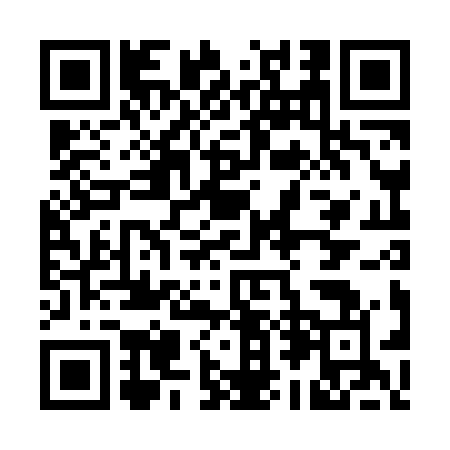 Prayer times for Armour Number Two Mine, Minnesota, USAMon 1 Jul 2024 - Wed 31 Jul 2024High Latitude Method: Angle Based RulePrayer Calculation Method: Islamic Society of North AmericaAsar Calculation Method: ShafiPrayer times provided by https://www.salahtimes.comDateDayFajrSunriseDhuhrAsrMaghribIsha1Mon3:245:271:205:329:1211:152Tue3:255:281:205:329:1211:153Wed3:265:291:205:329:1211:144Thu3:275:291:205:329:1111:135Fri3:295:301:215:329:1111:126Sat3:305:311:215:329:1011:117Sun3:315:321:215:329:1011:108Mon3:325:321:215:329:0911:099Tue3:345:331:215:329:0911:0810Wed3:355:341:215:329:0811:0711Thu3:375:351:225:329:0811:0612Fri3:385:361:225:319:0711:0413Sat3:405:371:225:319:0611:0314Sun3:415:381:225:319:0611:0215Mon3:435:391:225:319:0511:0016Tue3:455:401:225:319:0410:5917Wed3:465:411:225:319:0310:5718Thu3:485:421:225:309:0210:5519Fri3:505:431:225:309:0110:5420Sat3:525:441:225:309:0010:5221Sun3:535:451:225:298:5910:5022Mon3:555:461:225:298:5810:4923Tue3:575:471:225:298:5710:4724Wed3:595:481:225:288:5610:4525Thu4:015:491:225:288:5510:4326Fri4:025:511:225:288:5410:4127Sat4:045:521:225:278:5310:4028Sun4:065:531:225:278:5110:3829Mon4:085:541:225:268:5010:3630Tue4:105:551:225:268:4910:3431Wed4:125:561:225:258:4710:32